06.04.20г.3-А классТема: «Экономика и экология»Работа по теме урокаЭкологическая катастрофа26 апреля 1986 г. на четвертом энергоблоке Чернобыльской АЭС (в СССР) произошел взрыв, который полностью разрушил реактор. В атмосферу было выброшено большое количество радиоактивных веществ. Зараженное облако прошло над европейской частью России, Восточной Европой и Скандинавией. Двести тысяч человек было эвакуировано из зон, подвергшихся загрязнению. Десятки лет на этой территории нельзя будет жить из-за загрязнения воздуха, воды, почвы.10 июля 1976 г. в городе Свезо в Италии в процессе производства на химическом предприятии произошел выброс в атмосферу газа диоксина. Причиной аварии было нарушение технологического процесса. Люди в городе и его окрестностях почувствовали головную боль и резь в глазах. Кожа людей покрылась экземами, язвами и ожогами. Их мучили рвота, желудочные колики. Погибали животные, растительность была сожжена, как при пожаре. Земля стала опасной для жизни на целые десятилетия.Наверняка вы знаете о существовании Аральского моря. В переводе с узбекского слово «арал» как раз и означает «море». Получается: «морское море». На самом деле это озеро, правда огромное и соленое. Вот впечатление о нем очевидца: «...Итак, очутился на берегу этого моря-озера. Гляжу, волны есть... песчаные. И корабли есть... ржавые. Многие лежат на боку. А воды нет. Как же десятки кораблей занесло сюда, на сушу?»Всего каких-то несколько десятилетий назад многоводные реки-сестры Амударья и Сырдарья впадали в Аральское море-озеро, щедро пополняя его водой. В наши дни обе они, недавно великие, обеднели: разобрали на пути сюда их воду, отвели по оросительным каналам, начисто обделив Арал, которому ни капельки не достается. Вот он и сузился на треть да обмелел вдобавок — корабли на суше и очутились.В былые времена в Средней Азии были только две пустыни — Каракум и Кызылкум. Ныне же стали поговаривать и о третьей, новой — под названием Аралкум, — появившейся на месте бывшего морского дна. И верно, там ни домов, ни людей, ни травы, ни зверей, песок на зубах хрустит...А кого надо за это недобрым словом поминать? Да «умников», которые так решили: чем, дескать, больше воды достанется здешним землям, тем лучше будет урожай хлопка.Воды потратили море разливанное, а пользы — чуть. Сколько воды попусту испарилось! Сколько ушло в песок! И еще одна беда - много воды просочилось вглубь, растворив подземные соли. И что же? Вместо матери сырой земли получилось что-то вроде мертвого рассола — ничего не растет!В апреле 2010 г. на нефтяной вышке в Мексиканском заливе прогремел взрыв, в результате которого погибли 11 рабочих. Сама вышка рухнула в море, а в океан вылились тонны нефти, загрязняя воду и береговую линию, громя экономику городов и уничтожая окружающую среду. Три месяца из разрушенной подземной скважины лилась нефть в воды Мексиканского залива. Нефтяная пленка покрыла тысячи квадратных километров водной поверхности. Погибали морские черепахи, птицы, дельфины, рыбы, кораллы.— Как называются такие ситуации? (Экологические катастрофы.)— Кто виноват в такой катастрофе? (Человек.)Две стороны экономики— Назовите составные части экологии. (Вода, воздух, почва, растения, животные.)— Связаны ли они между собой?— Для чего нам нужна экономика? (Для удовлетворения наших потребностей.)— Из каких отраслей состоит экономика? (Из электроэнергетики, сельского хозяйства, металлургии, машиностроения, добывающей, легкой, химической, пищевой промышленности.)— Что дает людям сельское хозяйство? (Продукты питания.)— Это полезная сторона отрасли экономики. В чем заключается опасная сторона сельского хозяйства? (В загрязнении почвы ядохимикатами, выращивании продуктов питания, опасных для здоровья человека.)— Что дает людям металлургия? (Производит металлы.)— Это полезная сторона отрасли экономики. В чем заключается опасная сторона металлургии? (В загрязнении воздуха и воды, нерациональном использовании природных ископаемых.)— Прочитайте в учебнике текст на с. 80—82.— Какое значение имеет вода в жизни людей, растений, животных? (Без воды жизнь на Земле невозможна. Вода нужна растениям, животным, человеку, для работы заводов, производства тканей, металлов, медикаментов, машин.)— Как экономить воду? Как ее охранять? (Ставить фильтры на трубы, выливать в водоемы чистую воду. Сажать деревья вокруг водоемов. Вовремя ремонтировать кран, из которого течет вода.)— Какое значение имеет почва для жизни на Земле? (Почва — наша кормилица. На земле растут растения. Корни растений дышат воздухом, содержащимся в почве. Они высасывают из почвы воду и растворенные в ней соли.)— Какой вред человек наносит почве? (Вырубает леса, что влияет на плотность почвы, загрязняет почву мусором, который не разлагается, вспахивает почву, нарушая жизнь микроорганизмов, осушает большие территории земли.)— Как нужно охранять почву? (Вырубать лес выборочно, не оставлять мусор, не осушать, правильно вспахивать почву, не нарушая пахотного слоя земли, сажать деревья на склонах оврагов.)У экономики есть две стороны: одна необходимая и полезная, другая - опасная, наносящая вред окружающей среде при производстве продукции.Экологические прогнозы— Сегодня нередки случаи отравления грибами, которые издавна считались съедобными и употреблялись в пищу на протяжении многих лет. Почему в таких грибах могли появиться ядовитые вещества?— Некоторые промышленные предприятия сливают в водоемы отработанную воду, содержащую вредные химические вещества. Как это может отразиться на рыбных богатствах?— Дайте свои экологические прогнозы для следующих случаев.1) В одной стране фермеры решили уничтожить всех хищных зверей.2) На берегу озера было решено построить завод, в отходах которого содержится ртуть.— Какие рекомендации мог бы дать эколог фермерам и проектировщикам завода?Выполнение заданий в рабочей тетради.№1— Прочитайте задание. Найдите в тексте учебника названия живых существ, которые пострадали от аварии нефтеналивного танкера. Запишите в тетради.(После выполнения задания проводится проверка.)№2 .— Прочитайте задание. Рассмотрите таблицу. Используя текст учебника, заполните ее.— Найдите в тексте абзац о металлургии. Какой экологический вред приносит эта отрасль? (Много отходов от производства каждой тонны металлов.)— Запишите.— Найдите в тексте абзац об электроэнергетике. Какой экологический вред причиняет строительство ГЭС? (Реки затапливают плодородные земли, леса, деревни, города.)— Запишите.— А какой экологический вред наносят ТЭС? (Загрязняют воздух.)— Продолжите самостоятельно заполнять таблицу.(После выполнения задания проводится взаимопроверка.)№3— Прочитайте задание. Рассмотрите рисунок.— Сделайте экологический прогноз для этой ситуации. Запишите его. (Гигантские трубы выбрасывают дым высоко в небо. Там, на высоте, дуют ветры, которые несут загрязненный воздух в жилые районы города. Воздух, взаимодействуя с водой, приводит к образованию кислотных дождей и смога.)(После выполнения задания проводится проверка.)Домашнее задание1. Учебник: прочитать текст на с. 79—84, ответить на вопросы раздела «Проверь себя» на с. 84.2. Рабочая тетрадь: Математика30.03.20г.    3-А класс Тема: «Странички для любознательных» Тест «Верно? Неверно?»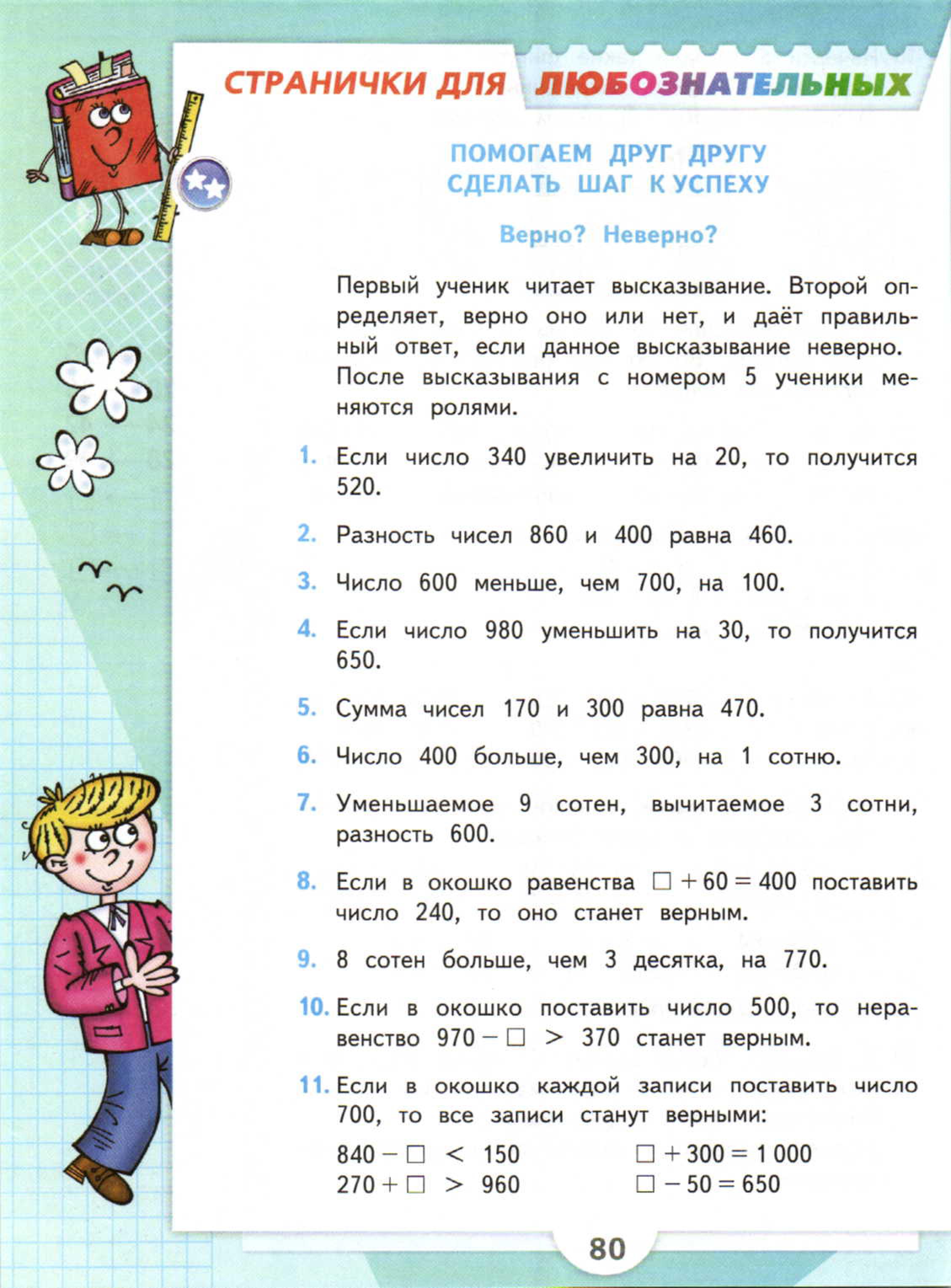 Технология30.03.20г.3-А классТема: «Наши проекты. Парад военной техники»Содержание учебного материала- Много лет прошло с тех пор, как закончилась Великая Отечественная война. Но мы помним героев, отдавших свою жизнь за Родину, за победу.- Есть ли в вашей семье родственники, воевавшие в годы Великой Отечественной войны?- Когда закончилась Великая Отечественная война?- Что происходит в нашей стране каждый год 9 мая?  (парад, демонстрация, салюты, концерты)-Парад военной техники бывает у нас в поселке? (нет) А где вы видели такой парад? (По телевидению)- Какие виды военной техники вы знаете?Практическая работа- Попробуйте в своих работах передать все, что вы узнали о войне1 группа – оригами (лодочки по схеме- чертежу)         2 группа – из бросового материала сконструировать   танки, пушки времен Великой отечественной войны.         3 группа – из пластилина слепить танки, пушки, людей и составить композицию.         4 группа – сконструировать самолет времен Великой Отечественной войны (Лего- конструктор)Физическая культура30.03.20г.3-А классТема :«Футбольный слалом. Ведение мяча слаломом между флажками.».Ходьба, её разновидности:а) на носках, б) на пятках,в) полуприседи,г) в полном присади,д) прыжками.        3. Бег:а) обычный,б) приставными шагами правым боком,в) тоже левым боком,г) с высоким подниманием бедра,д) с захлёстыванием голени назад,ж) спиной вперед.Упражнение на восстановление дыхания. ОРУ на месте.1.И.п.-р.р перед грудью 1-2 два рывковых движения локтями назад3-4 разъединение рук в стороны.2.И.п.- правая рука вверху 1-2 два рывковых движения левой назад3-4 тоже правой.3.И.п. руки к плечам1-4 круговые движения локтями вперед1-4 тоже назад.4.И.п. ноги на ширине плеч руки на пояс1-4 круговые вращения туловища влево1-4 тоже вправо5.И.п.  ноги на ширине плеч руки1-наклон руками к левому носку ноги2-вперед3-тоже к правому носку4-и.п.6.И.п.  ноги на ширине плеч, наклон вперед, руки  в стороныПроизвольное касание ладонями носков ног.7.И.п. о.с.1- упор присев2-упор лёжа3-упор присев4-и.п.8.И.п. о.с.1-прыжок ноги врозь, руки в стороны2-ноги вместе, руки вверх3- прыжок ноги врозь, руки в стороныОсновная часть.Подготовка. 5-6 набивных мячей (городков, булав, флажков) размещают на одной линии на расстоянии шага один от другого.Содержание игры. По сигналу руководителя играющий поворачивается кругом и движется спиной вперёд.Побеждает тот, кто сумел обойти все мячи, не задев их.Правила игры: 1. Игра начинается по сигналу руководителя. 2. Двигаться можно строго спиной вперёд. 3. Задевать мячи запрещается.